      Noah’s Ark 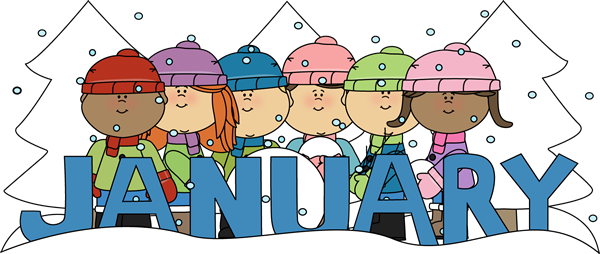 Menu *PM SNACK MAY VARIES DUE TO SPECIAL PROJECTS IN EACH CLASSROOM, PLEASE SEE LESSON PLAN (SPECIAL PROJECTS ARE MADE IN THE AFTERNOON) Breakfast: Consists of milk, fruit, eggs, bread or bread alternative   Lunch: Consists of all five of the following: Milk, vegetable/fruit, bread or alternative, meat of meat alternative Snacks: Consist the following, juice/water, vegetables/ fruit, crackers, cheese, yogurt   /For children with allergies parent will provide the alternativeMondayTuesdayWednesdayThursdayFridayBreakfastCerealFruit MilkScrambled eggs, toast , fruit MilkPancakesFruitMilkOatmeal FruitMilk CerealFruit MilkAM SnacksCranberriescrackersJuiceRitz crackersCheese Animal crackers ApplesJuiceYogurt parfaitWaterOranges  crackersJuiceLunchWEEK 1Cheese PizzaFruitMilkTurkey roll upFruitMilk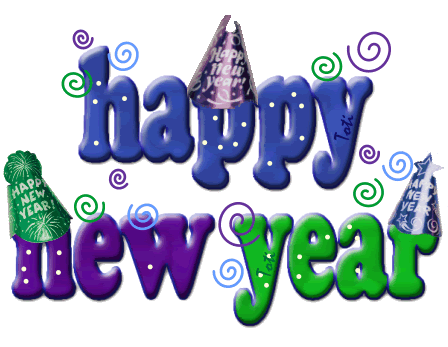 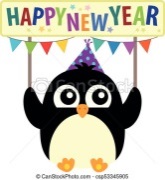 WEEK 2Turkey casseroleGreen beansMilkBean and cheese Quesadilla CornMilk Chicken fried riceFruitMilkMacaroni and cheeseChicken nuggetsVeggies Milk Chicken noodle soupfruitMilkWEEK 3Cheese PizzaFruitMilkTeriyaki meatballs rice, green beansMilkBubble up enchiladaFruitMilk Bean and cheese quesadilla Corn Milk Wild rice cream of chicken soup FruitMilkWEEK 4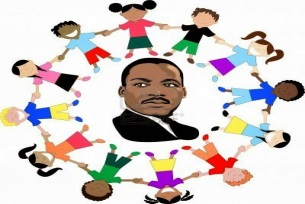 Octopus spaghetti Green beansMilkRiceChicken nuggetsVeggiesMilk One pot pasta pizzaFruitMilkVegetable soupDinner rollMilk PM SnacksBananas CrackersJuice / waterTrail mixJuice / waterString cheese CrackersJuice /waterCrackersJuice / water Teachers choiceJuice /water